خدمات ماترخیص کالا (واردات و صادرات) از تمامی گمرکات (هوایی، ریلی، دریای و زمینی)مذاکرات تجاری با مشتریان خارجی شما و انجام کلیه هماهنگی های مربوط به صادرات ورود موقت کالا اخذ ثبت سفارش، گشایش اعتبار و بیمهاخذ گواهی استاندارد، و مجوز های غذا و دارو ، کشاورزی ، تنظیم مقررات رادیویی و انرژی اتمی و غیره تعیین تعرفه و ارزششرکت در کمیسیون رسیدگی به اختلافات گمرکی و کمیسیون تجدیدنظر مشاورۀ بازرگانی و گمرکی هماهنگی حمل‌ونقل داخلی و خارجی اخذ معافیت‌ها ی مالیاتی و حقوق عوارض گمرکی انجام تخصصی ترخیص و حل‌وفصل دعاوی مورد اختلافات در زمینه‌های:ارزش‌گذارى و قواعد مبدأ تشريفات قبل از اظهار 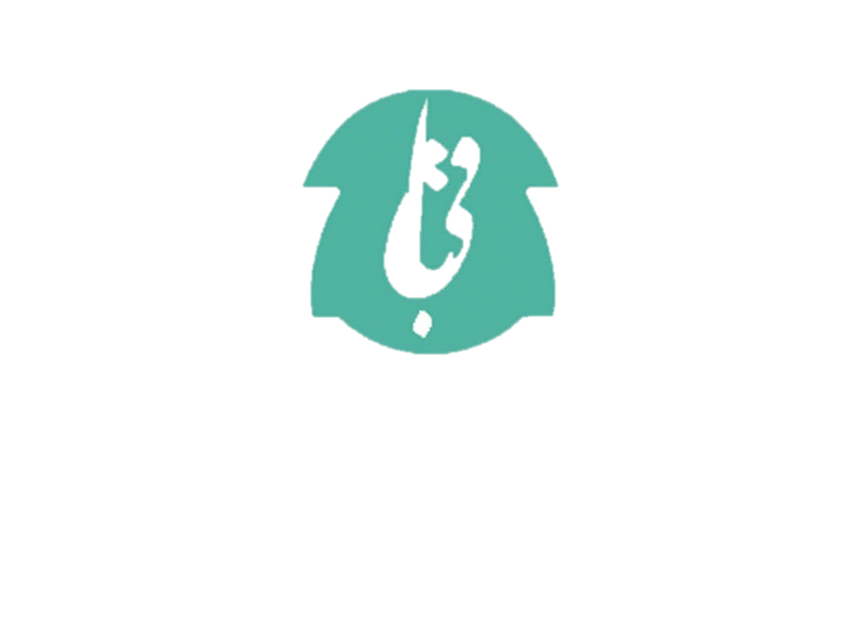 نگهدارى كالا در اماكن گمركىكالاى متروكه، ضبطى و واگذارشدهتشريفات و شرايط اظهار و ترخيص رويه‌هاى گمركى تخلفات و قاچاق گمركىمعافيت‌ها ممنوعيت‌ها كارگزاران گمركى بازبينى و اقدامات بعد از ترخيصمراجع رسيدگى به اختلافات گمركىایجاد ارتباطات الکترونیکی با گمرک جمهوری اسلامی ایران 